Werkblad gezichtsbedrogNaam:…………………………Groep:…………………………Vandaag ga je kennismaken met een website over gezichtsbedrog. Als je het onderstaande stappenplan gaat volgen en de opdrachten maakt, weet je aan het einde van deze les alles over het onderwerp gezichtsbedrog! Stappenplan:1) Ga naar de website: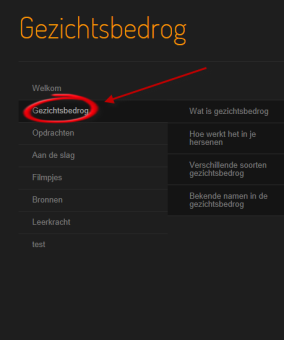 http://gezichtsbedroglisha.weebly.com/2) Lees de welkoms pagina. Let goed op de plaatjes die rechts veranderen. 3) Ga dan met je muis bovenop het kopje: Gezichtsbedrog staan. 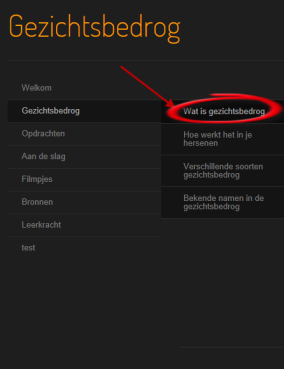 4) Kies dan de eerste subtitel: Wat is gezichtsbedrog?Lees de tekst van: Wat is gezichtsbedrog?5) Daarna de subtitel: Hoe werkt het in je hersenen?Lees de tekst: Hoe werkt het in je hersenen?6) Vervolgens de subtitel: Verschillende soorten gezichtsbedrog.Lees de tekst: Verschillende soorten gezichtsbedrog.7) Heb je alles goed gelezen? Dan mag je nu verder naar het kopje: Opdrachten.Als je hierop hebt geklikt verschijnen alle opdrachten die je gaat maken, deze opdrachten zitten ook bij dit werkboekje. Je antwoorden schrijf je op de juiste plek op in dit werkboekje. Maak deze opdrachten serieus, denk goed over de vragen na!Heel veel succes!8) Heb je alle vragen goed gemaakt? Lees alles nog een keer goed na. 9) Tijd over? - Onder het kopje filmpjes vind je een aantal leuke filmpjes over gezichtsbedrog.  - Je kunt een reactie op de site plaatsen hoe je de les hebt ervaren.10) Lever je werkboekje, met naam, in bij de juf.OpdrachtenOpdracht 1: Beweging1) Kun je omschrijven wat je allemaal op dit plaatje ziet?______________________________________________________________________________________________________________________________________________________________________________________________________________________________________________________________________________________________________________________________________________________________________________________________________________________________2) Zie je dingen bewegingen op dit plaatje? En zo ja, waar zie je die beweging dan terugkomen?______________________________________________________________________________________________________________________________________________________________________________________________________________________________________________________________________________________________________________________________________________________________________________________________________________________________OpdrachtenOpdracht 2: Gevoel1) Waar denk je aan als je naar dit plaatje kijkt?______________________________________________________________________________________________________________________________________________________________________________________________________________________________________________________________________________________________________________________________________________________________________________________________________________________________2) Wat zie je als eerste als je naar dit plaatje kijkt? Kun je ook het andere plaatje ontdekken? En zo ja, wat zijn de twee plaatjes die je hebt ontdekt?______________________________________________________________________________________________________________________________________________________________________________________________________________________________________________________________________________________________________________________________________________________________________________________________________________________________2)Maakt dit plaatje een bepaald gevoel bij je los? En zo ja, komt dit door de afbeelding of de kleuren die worden gebruikt?______________________________________________________________________________________________________________________________________________________________________________________________________________________________________________________________________________________________________________________________________________________________________________________________________________________________3) De kunstenaar gebruikt maar een kleur. Heeft de kunstenaar bewust voor deze kleur gekozen? En waarom denk je dat?______________________________________________________________________________________________________________________________________________________________________________________________________________________________________________________________________________________________________________________________________________________________________________________________________________________________OpdrachtenOpdracht 3: Lijnen1) Wat zie je als je naar dit plaatje kijkt?______________________________________________________________________________________________________________________________________________________________________________________________________________________________________________________________________________________________________________________________________________________________________________________________________________________________2) Staan alle lijnen op dit plaatje recht? Waarom wel of waarom niet?______________________________________________________________________________________________________________________________________________________________________________________________________________________________________________________________________________________________________________________________________________________________________________________________________________________________3) Zijn alle witte vierkanten even groot als de zwarte vierkanten? Waarom wel of waarom niet?______________________________________________________________________________________________________________________________________________________________________________________________________________________________________________________________________________________________________________________________________________________________________________________________________________________________OpdrachtenOpdracht 4: Vorm1) Wat zie je allemaal als je naar dit plaatje kijkt? ______________________________________________________________________________________________________________________________________________________________________________________________________________________________________________________________________________________________________________________________________________________________________________________________________________________________
2) Wat voor vormen zie je in dit plaatje? Zie je ook veranderingen in die vormen? En zo ja, welke zie je dan? ______________________________________________________________________________________________________________________________________________________________________________________________________________________________________________________________________________________________________________________________________________________________________________________________________________________________OpdrachtenOpdracht 5: Herhaling1)Zijn er bepaalde dingen op dit plaatje die zich herhalen? En zo ja, wat zijn die dingen dan? ______________________________________________________________________________________________________________________________________________________________________________________________________________________________________________________________________________________________________________________________________________________________________________________________________________________________
2) Wat valt jou meteen op aan dit plaatje? ______________________________________________________________________________________________________________________________________________________________________________________________________________________________________________________________________________________________________________________________________________________________________________________________________________________________
3) Als je goed naar dit plaatje kijkt, kan dit dan in het echt? Waarom wel of waarom niet? ______________________________________________________________________________________________________________________________________________________________________________________________________________________________________________________________________________________________________________________________________________________________________________________________________________________________
4) Zou je dit schilderij kunnen spiegelen? ______________________________________________________________________________________________________________________________________________________________________________________________________________________________________________________________________________________________________________________________________________________________________________________________________________________________
5) leg eens uit waaraan je kunt zien dat dit schilderij een gezichtsbedrog is? ______________________________________________________________________________________________________________________________________________________________________________________________________________________________________________________________________________________________________________________________________________________________________________________________________________________________OpdrachtenOpdracht 6: MeningOmschrijf je antwoord bij deze vragen duidelijk! 

1) Als je nog eens kijkt naar alle plaatjes van gezichtsbedrog, wat vind je er 
dan eigenlijk van? En waarom vind je dit? ____________________________________________________________________________________________________________________________________________________________________________________________________________________________________________________________________________________________________________________________________________________________________________________________________________________________________________________________________________________________________________________________________________________________________________________________________________________________________________________________________________________________________________________________________________________________________________________________________________________________________________________________

2) Hieronder staan nog een aantal plaatjes van gezichtsbedrog, zou je deze plaatjes of een van deze plaatjes als schilderij in je huis willen? Waarom sommige wel of waarom niet? (als je op de site op 1-2-3-.. klikt krijg je andere plaatjes te zien)____________________________________________________________________________________________________________________________________________________________________________________________________________________________________________________________________________________________________________________________________________________________________________________________________________________________________________________________________________________________________________________________________________________________________________________________________________________________________________________________________________________________________________________________________________________________________________________________________________________________________________________________